Cards 9x0 to 9x12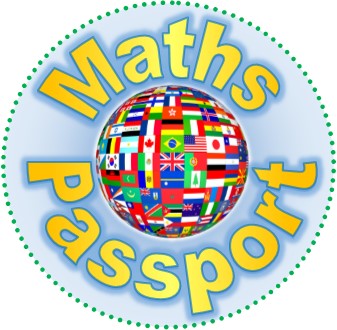 Cards 9x0 to 9x12Cards 9x0 to 9x12Cards 9x0 to 9x12Cards 9x0 to 9x12Cards 9x0 to 9x12Cards 9x0 to 9x12Cards 9x0 to 9x12Cards 9x0 to 9x12Cards 9x0 to 9x12Cards 9x0 to 9x12Cards 9x0 to 9x12Cards 9x0 to 9x129 x 09 x 19 x 29 x 39 x 49 x 59 x 69 x 79 x 89 x 99 x 109 x 119 x 12